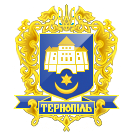 ТЕРНОПІЛЬСЬКА МІСЬКА РАДАПОСТІЙНА КОМІСІЯ З ПИТАНЬ містобудуванняПротокол засідання комісії №8від 18.06.2020 р.Всього членів комісії: 	(7) Паньків Н.М., Газилишин А.Б., Півторак С.Р., Редьква Н.М., Смакоуз Ю.Г., Штопко Ю.В., Шоломейчук Н.В.Присутні члени комісії: 	(5) Паньків Н.М., Редьква Н.М., Штопко Ю.В., Півторак С.Р., Газилишин А.Б.Відсутні члени комісії: 	(2) Шоломейчук Н.В., Смакоуз Ю.Г.Кворум є. Засідання комісії правочинне.На засідання комісії запрошені:Кібляр В.Л. – начальник відділу земельних ресурсів;Бесага В.Й. – начальник управління містобудування, архітектури та кадастру,Зінь І.Ф. – депутат міської ради,Шкула А.П. – депутат міської ради,ФО-П Наконечна Н.В.Чорна Ю.О. – начальник організаційного відділу ради управління організаційно – виконавчої роботи.Присутні з власної ініціативи:Козбур М.Р. - депутат міської ради,Болєщук П.М. - депутат міської ради,Торожнюк Р.М. - депутат міської ради.Головуюча – голова комісії Н.М.ПаньківВідповідно до рішення міської ради від 08.04.2020р. №7/п49/8 депутат міської ради Н.М.Паньків була присутня на засіданні комісії в режимі відео конференції.Слухали:	Про затвердження порядку денного засідання комісії, відповідно до листа №230/01-ію від 18.06.2020р.Виступили: члени комісії, які запропонували доповнити порядок денний комісії наступними питаннями:- Про надання дозволу на укладання договору земельного сервітуту за адресою вул. С.Будного ФО-П Кучирці Т.Б.- Про затвердження проекту землеустрою щодо відведення земельної ділянки по зміні цільового призначення за адресою вул.Бригадна гр.Гуцул Ю.Л.- Про затвердження проекту землеустрою щодо відведення земельної ділянки по зміні -цільового призначення за адресою вул.Бригадна гр.Лук’янцю О.В.- Про надання дозволу на укладання договору земельного сервітуту за адресою вул. Текстильна гр.Дворському П.В.- Про надання дозволу на розроблення проекту землеустрою щодо відведення земельної ділянки за адресою вул.Галицька гр.Іванечко Н.Р.- Про надання дозволу на розроблення проекту землеустрою щодо відведення земельної ділянки за адресою вул.Ю.Іллєнка, 3а ОСБЖБ «Богуслава»- Про надання дозволу на укладання договору земельного сервітуту за адресою вул.В.Великого гр. Симак Л.Я.- Про надання дозволу на розроблення проекту землеустрою щодо відведення земельної ділянки за адресою вул.Микулинецька,115/107 гр.Яськіву В.П., Бобин О.В.- Про надання земельної ділянки за адресою вул. Живова, 5г  гр.Пилипчук Х.Ю.- Про затвердження проекту землеустрою щодо відведення земельної ділянки за адресою просп.С.Бандери,83  гр.Корильчук Н.І.- Про затвердження технічної документації із землеустрою щодо встановлення меж земельної ділянки в натурі (на місцевості) за адресою вул.Новий Світ, 53б гр.Небесній В.С.- Про затвердження проекту землеустрою щодо відведення земельної ділянки по зміні її цільового призначення за адресою вул.С.Будного обслуговуючому кооперативу «Будного»- Про надання дозволу на складання проекту землеустрою земельної ділянки за адресою вул.Проектна  гр.Кушнерику С.В.- Про надання дозволу на укладання договорів земельних сервітутів (гр. Шейка О.І. та інші)- Про затвердження стартового розміру річної орендної плати за користування земельними ділянками для продажу на земельних торгах у формі аукціону- Про надання дозволу на розроблення проектів землеустрою щодо відведення земельних ділянок за адресою вул.Микулинецька (гр.Савчук М.Л. та інші)- Про надання дозволу на розроблення проектів землеустрою щодо відведення земельних ділянок за адресою вул.Микулинецька (гр.Пискливець В.Л. та інші)- Про надання дозволу на розроблення проектів землеустрою щодо відведення земельних ділянок за адресою вул.Микулинецька (гр.Ванюга М.А. та інші)- Про надання дозволу на розроблення проектів землеустрою щодо відведення земельних ділянок за адресою вул.Микулинецька (гр.Чумак І.О. та інші)- Про надання дозволу на розроблення проектів землеустрою щодо відведення земельних ділянок за адресою вул.Руська (гр.Яненко О.Ю. та інші)Виступив:	 В.Л.Кібляр, який запропонував зняти з розгляду проект рішення «Про надання дозволу на укладання договору земельного сервітуту за адресою вул. Живова гр. Кулику С.Б.»Результати голосування за затвердження порядку денного в цілому: За-5, проти-0, утримались-0. Рішення прийнято.Вирішили:	Затвердити порядок денний.Слухали:Протокольне доручення міської ради від 29.05.2020 р. №7/50/157 (пункт 1) щодо земельної ділянки за адресою вул.Гетьмана П.Орлика,4аІнформували:	І.Ф.Зінь, А.П.ШкулаВиступили:	Паньків Н.М., Редьква Н.М., Бесага В.Й., Кібляр В.Л.Виступив:	А.П.Шкула, який запропонував:		1. Рекомендувати депутатам міської ради  не підтримувати  проект рішення 		міської ради «Про затвердження  проекту землеустрою щодо відведення 			земельної ділянки за адресою вул.Гетьмана П.Орлика, 4а ТОВ Ресторан 			«Калина».		2. Доручити управлінню правового забезпечення спільно з відділом 				земельних ресурсів підготувати проект рішення міської ради «Про 				скасування рішення міської ради від 25.10.2019р. №7/39/87 «Про надання 			дозволу на розроблення проекту землеустрою щодо відведення земельної 			ділянки площею за адресою вул. Гетьмана П.Орлика,4а  ТОВ Ресторан 			«Калина».За результатами обговорення питання щодо земельної ділянки за адресою вул. Гетьмана П.Орлика,4а  голова комісії Н.М.Паньків поставила на голосування пропозицію, озвучену депутатом міської ради Шкулою А.П.Результати голосування за пропозицію А.П.Шкули: За - 5, проти-0, утримались-0. Рішення прийнято.Вирішили:	1. Рекомендувати депутатам міської ради  не підтримувати  проект рішення 		міської ради «Про затвердження  проекту землеустрою щодо відведення 			земельної ділянки за адресою вул.Гетьмана П.Орлика, 4а ТОВ Ресторан 			«Калина».		2. Доручити управлінню правового забезпечення спільно з відділом 				земельних ресурсів підготувати проект рішення міської ради «Про 				скасування рішення міської ради від 25.10.2019р. №7/39/87 «Про надання 			дозволу на розроблення проекту землеустрою щодо відведення земельної 			ділянки площею за адресою вул. Гетьмана П.Орлика,4а  ТОВ Ресторан 			«Калина».Рішення комісії №1 додається.Слухали:Про надання дозволу на укладання договору земельного сервітуту за адресою вул. Микулинецька ФО-П Наконечній Н.В.Доповідав:	Кібляр В.Л.Виступила:	ФО-П Наконечна Н.В.Результати голосування за проект рішення: За - 4, проти-0, утримались-0. Рішення прийнято.А.Б.Газилишин був відсутнім під час голосування.Вирішили:	Рішення комісії №2 додається.Слухали:Про надання дозволу на укладання договорів земельних сервітутів за адресою вул. С.Будного (гр. Волощук І.В. та іншим)Доповідав:	Кібляр В.Л.Результати голосування за проект рішення: За - 5, проти-0, утримались-0. Рішення прийнято.Вирішили:	Рішення комісії №3 додається.Слухали:Про надання дозволу на укладання договору земельного сервітуту за адресою вул.О.Довженка ОСББ «Довженка 12»Доповідав:	Кібляр В.Л.Результати голосування за проект рішення: За - 5, проти-0, утримались-0. Рішення прийнято.Вирішили:	Рішення комісії №4 додається.Слухали:Про затвердження проекту землеустрою щодо відведення земельної ділянки за адресою вул. С.Будного,12 гр.Сеніву Ю.І.Доповідав:	Кібляр В.Л.Результати голосування за проект рішення: За - 5, проти-0, утримались-0. Рішення прийнято.Вирішили:	Рішення комісії №5 додається.Слухали:Про надання дозволу на розроблення проекту землеустрою щодо відведення земельної ділянки за адресою вул.Карпенка,6  гр.Голоті Ю.В.Доповідав:	Кібляр В.Л.Результати голосування за проект рішення: За - 3, проти-0, утримались-2 (Ю.В.Штопко, С.Р.Півторак). Рішення не прийнято.Вирішили:	Рішення комісії №6 додається.Слухали:Про припинення права користування земельною ділянкою відкритим акціонерним товариством «Тернопільський комбайновий завод» за адресою вул. Лук’яновича,2Доповідав:	Кібляр В.Л.Результати голосування за проект рішення: За - 5, проти-0, утримались-0. Рішення прийнято.Вирішили:	Рішення комісії №7 додається.Слухали:Про затвердження проекту землеустрою щодо відведення земельної ділянки за адресою вул. Б.Хмельницького,16а ТОВ «Тер - Пінгвін» та ФО-П Мотилю В.І.Доповідав:	Кібляр В.Л.Результати голосування за проект рішення: За - 5, проти-0, утримались-0. Рішення прийнято.Вирішили:	Рішення комісії №8 додається.Слухали:Про затвердження проектів землеустрою щодо відведення земельних ділянок за адресою пров.Цегельний (гр.Мичко Я.С. та інші)Доповідав:	Кібляр В.Л.Результати голосування за проект рішення: За - 0, проти-0, утримались-5. Рішення не прийнято.Вирішили:	Рішення комісії №9 додається.Слухали:Про надання дозволу на розроблення проекту землеустрою щодо відведення земельної ділянки за адресою вул.Родини Барвінських, 4/3 гр.Оливку В.Й.Доповідав:	Кібляр В.Л.Результати голосування за проект рішення: За - 5, проти-0, утримались-0. Рішення прийнято.Вирішили:	Рішення комісії №10 додається.Слухали:Про надання дозволу на розроблення проекту землеустрою щодо відведення земельної ділянки за адресою вул. 15 Квітня,2в  ТОВ «АТ ТРЕЙД ПЛЮС»Доповідав:	Кібляр В.Л.Результати голосування за проект рішення: За - 0, проти-0, утримались-5. Рішення не прийнято.Вирішили:	Рішення комісії №11 додається.Слухали:Про затвердження проекту землеустрою щодо відведення земельної ділянки по зміні її цільового призначення за адресою вул. Енергетична гр.Шацькій І.П.Доповідав:	Кібляр В.Л.Результати голосування за проект рішення: За - 0, проти-0, утримались-5. Рішення не прийнято.Вирішили:	Рішення комісії №12 додається.Слухали:Про затвердження проекту землеустрою щодо відведення земельної ділянки по зміні її цільового призначення за адресою вул. Поліська, 8 гр.Дзюбі К.І.Доповідав:	Кібляр В.Л.Результати голосування за проект рішення: За – 1 (А.Б.Газилишин), проти-0, утримались-4. Рішення не прийнято.Вирішили:	Рішення комісії №13 додається.Слухали:Про затвердження проекту землеустрою щодо відведення земельної ділянки по зміні її цільового призначення за адресою вул. Поліська, 8 гр.Дзюбі К.І.Доповідав:	Кібляр В.Л.Результати голосування за проект рішення: За – 1 (А.Б.Газилишин), проти-0, утримались-4. Рішення не прийнято.Вирішили:	Рішення комісії №14 додається.Слухали:Про надання дозволу на розроблення технічної документації із землеустрою щодо встановлення меж земельної ділянки в натурі (на місцевості) за адресою вул.Чумацька,39а гр.Дудар О.А.Доповідав:	Кібляр В.Л.Результати голосування за проект рішення: За - 5, проти-0, утримались-0. Рішення прийнято.Вирішили:	Рішення комісії №15 додається.Слухали:Про надання дозволу на укладання договору земельного сервітуту за адресою вул.С.Будного  ФО-П Семанишину Б.В.Доповідав:	Кібляр В.Л.Результати голосування за проект рішення: За - 5, проти-0, утримались-0. Рішення прийнято.Вирішили:	Рішення комісії №16 додається.Слухали:Про надання дозволу на складання проекту землеустрою земельної ділянки за адресою пров.Цегельний гр.Мартиновській Т.В.Доповідав:	Кібляр В.Л.Результати голосування за проект рішення: За - 2, проти-0, утримались-3 (Ю.В.Штопко, С.Р.Півторак, А.Б.Газилишин). Рішення не прийнято.Вирішили:	Рішення комісії №17 додається.Слухали:Про надання дозволу на розроблення технічної документації із землеустрою щодо встановлення меж земельної ділянки в натурі (на місцевості) за адресою вул.С.Стадникової гр.Будник Г.П.Доповідав:	Кібляр В.Л.Результати голосування за проект рішення: За - 5, проти-0, утримались-0. Рішення прийнято.Вирішили:	Рішення комісії №18 додається.Слухали:Про надання дозволу на складання проекту землеустрою земельної ділянки для обслуговування операторської станції за адресою вул.Поліська,3 гр.Мастенку П.М.Доповідав:	Кібляр В.Л.Результати голосування за проект рішення: За - 5, проти-0, утримались-0. Рішення прийнято.Вирішили:	Рішення комісії №19 додається.Слухали:Про надання дозволу на розроблення проекту землеустрою щодо відведення земельної ділянки за адресою провулок Цегельний гр.Гребельному Є.М.Доповідав:	Кібляр В.Л.Результати голосування за проект рішення: За – 1 (Н.М.Паньків), проти-0, утримались-4. Рішення не прийнято.Вирішили:	Рішення комісії №20 додається.Слухали:Про поновлення договору оренди землі для обслуговування торгового павільйону за адресою вул. Київська ПП «Онікс»Доповідав:	Кібляр В.Л.Результати голосування за проект рішення: За - 5, проти-0, утримались-0. Рішення прийнято.Вирішили:	Рішення комісії №21 додається.Слухали:Про відмову у наданні дозволу на розроблення проекту землеустрою щодо відведення земельної ділянки за адресою вул.Овочева гр.Воропай О.О.Доповідав:	Кібляр В.Л.Результати голосування за проект рішення: За - 5, проти-0, утримались-0. Рішення прийнято.Вирішили:	Рішення комісії №22 додається.Слухали:Про відмову у наданні дозволу на розроблення проекту землеустрою щодо відведення земельної ділянки за адресою вул.Галицькагр.Голуб Т.Б.Доповідав:	Кібляр В.Л.Результати голосування за проект рішення: За - 5, проти-0, утримались-0. Рішення прийнято.Вирішили:	Рішення комісії №23 додається.Слухали:Про надання дозволу на розроблення проекту землеустрою щодо відведення земельної ділянки за адресою вул.Микулинецька бічна,10 гр.Авакяну Б.С.Доповідав:	Кібляр В.Л.Результати голосування за проект рішення: За - 3, проти-0, утримались-2 (А.Б.Газилишин, Ю.В.Штопко). Рішення не прийнято.Вирішили:	Рішення комісії №24 додається.Слухали:Про затвердження проекту землеустрою щодо відведення земельної ділянки за адресою вул.Сидора Голубовичагр.Ільчук І.Б.Доповідав:	Кібляр В.Л.Результати голосування за проект рішення: За - 5, проти-0, утримались-0. Рішення прийнято.Вирішили:	Рішення комісії №25 додається.Слухали:Про надання дозволу на розроблення проектів землеустрою щодо відведення земельних ділянок за адресою вул.С.Будного,2А (гр.Поліщук Г.Б. та інші)Доповідав:	Кібляр В.Л.Результати голосування за проект рішення: За - 5, проти-0, утримались-0. Рішення прийнято.Вирішили:	Рішення комісії №26 додається.Слухали:Про затвердження проектів землеустрою щодо відведення земельних ділянок за адресою вул.С.Будного,2А (гр.Солтис В.А. та інші)Доповідав:	Кібляр В.Л.Результати голосування за проект рішення: За - 5, проти-0, утримались-0. Рішення прийнято.Вирішили:	Рішення комісії №27 додається.Слухали:Про затвердження проектів землеустрою щодо відведення земельних ділянок за адресою вул.О.Довженка (гр.Демчишин М.І. та інші)Доповідав:	Кібляр В.Л.Результати голосування за проект рішення: За - 5, проти-0, утримались-0. Рішення прийнято.Вирішили:	Рішення комісії №28 додається.Слухали:Про надання дозволу на розроблення проектів землеустрою щодо відведення земельних ділянок за адресою вул. Генерала М. Тарнавського (гр.Антонюк Ю.Р. та інші)Доповідав:	Кібляр В.Л.Результати голосування за проект рішення: За - 5, проти-0, утримались-0. Рішення прийнято.Вирішили:	Рішення комісії №29 додається.Слухали:Про затвердження проектів землеустрою щодо відведення земельних ділянок за адресою вул.Поліська, 2 (гр.Косар П.С. та інші)Доповідав:	Кібляр В.Л.Результати голосування за проект рішення: За - 5, проти-0, утримались-0. Рішення прийнято.Вирішили:	Рішення комісії №30 додається.Слухали:Про затвердження проектів землеустрою щодо відведення земельних ділянок за адресою вул.Поліська (гр.Пелех В.І. та інші)Доповідав:	Кібляр В.Л.Результати голосування за проект рішення: За - 5, проти-0, утримались-0. Рішення прийнято.Вирішили:	Рішення комісії №31 додається.Слухали:Про надання дозволу на розроблення проектів землеустрою щодо відведення земельних ділянок за адресою вул.С.Будного (гр.Шамро П.М. та інші)Доповідав:	Кібляр В.Л.Результати голосування за проект рішення: За - 4, проти-0, утримались-1 (А.Б.Газилишин). Рішення прийнято.Вирішили:	Рішення комісії №32 додається.Слухали:Про затвердження проектів землеустрою щодо відведення земельних ділянок за адресою вул.О.Довженка (гр.Сокульська О.О. та інші)Доповідав:	Кібляр В.Л.Результати голосування за проект рішення: За - 5, проти-0, утримались-0. Рішення прийнято.Вирішили:	Рішення комісії №33 додається.Слухали:Про надання дозволу на розроблення проектів землеустрою щодо відведення земельних ділянок за адресою вул.Живова (гр.Музичка А.В. та інші)Доповідав:	Кібляр В.Л.Результати голосування за проект рішення: За - 0, проти-0, утримались-5. Рішення не прийнято.Вирішили:	Рішення комісії №34 додається.Слухали:Про затвердження проектів землеустрою щодо відведення земельних ділянок за адресою вул.Гайова (гр.Чорненька М.В. та інші)Доповідав:	Кібляр В.Л.Результати голосування за проект рішення: За - 5, проти-0, утримались-0. Рішення прийнято.Вирішили:	Рішення комісії №35 додається.Слухали:Про затвердження проектів землеустрою щодо відведення земельних ділянок за адресою вул.С.Будного (гр.Крук Н.В. та інші)Доповідав:	Кібляр В.Л.Результати голосування за проект рішення: За - 5, проти-0, утримались-0. Рішення прийнято.Вирішили:	Рішення комісії №36 додається.Слухали:Про надання дозволу на розроблення проектів землеустрою щодо відведення земельних ділянок за адресою вул.С.Будного (гр.Романюк І.Я. та інші)Доповідав:	Кібляр В.Л.Результати голосування за проект рішення: За - 5, проти-0, утримались-0. Рішення прийнято.Вирішили:	Рішення комісії №37 додається.Слухали:Про надання дозволу на розроблення проектів землеустрою щодо відведення земельних ділянок за адресою вул.Микулинецька (гр.Гесюк Я.П. та інші)Доповідав:	Кібляр В.Л.Результати голосування за проект рішення: За - 5, проти-0, утримались-0. Рішення прийнято.Вирішили:	Рішення комісії №38 додається.Слухали:Про надання дозволу на розроблення проектів землеустрою щодо відведення земельних ділянок за адресою вул.О.Довженка (гр.Гоч В.С. та інші)Доповідав:	Кібляр В.Л.Результати голосування за проект рішення: За - 5, проти-0, утримались-0. Рішення прийнято.Вирішили:	Рішення комісії №39 додається.Слухали:Про затвердження проектів землеустрою щодо відведення земельних ділянок за адресою вул.Микулинецька (гр.Сович М.Д. та інші)Доповідав:	Кібляр В.Л.Результати голосування за проект рішення: За - 4, проти-0, утримались-1 (А.Б.Газилишин). Рішення прийнято.Вирішили:	Рішення комісії №40 додається.Слухали:Про продаж земельної ділянки наданої для обслуговування  будівлі універсального магазину за адресою вул.Л.Українки,12б  ФОП Івасишину О.С.Доповідав:	Кібляр В.Л.Результати голосування за проект рішення: За - 4, проти-0, утримались-1 (А.Б.Газилишин). Рішення прийнято.Вирішили:	Рішення комісії №41 додається.Слухали:Про затвердження проекту землеустрою щодо відведення земельної ділянки для обслуговування багатоквартирного житлового будинку за адресою вул. Микулинецька,115 ОСББ «Домівка 4»Доповідав:	Кібляр В.Л.Результати голосування за проект рішення: За - 4, проти-0, утримались-0. Рішення прийнято.Ю.В.Штопко був відсутній під час голосування.Вирішили:	Рішення комісії №42 додається.Слухали:Про затвердження проекту землеустрою щодо відведення земельної ділянки за адресою вул.Тбіліська,7 гр.Лядецькій Л.З.Доповідав:	Кібляр В.Л.Результати голосування за проект рішення: За - 4, проти-0, утримались-0. Рішення прийнято.Ю.В.Штопко був відсутній під час голосування.Вирішили:	Рішення комісії №43 додається.Слухали:Про поновлення договору оренди земельної ділянки для обслуговування викуплених будівель за адресою проспект Степана Бандери, 3 ФОП Чайковській Л.С.Доповідав:	Кібляр В.Л.Результати голосування за проект рішення: За - 4, проти-0, утримались-0. Рішення прийнято.Ю.В.Штопко був відсутній під час голосування.Вирішили:	Рішення комісії №44 додається.Слухали:Про затвердження проекту землеустрою щодо відведення земельної ділянки за адресою за адресою пров.Цегельний гр.Грабовській С.П.Доповідав:	Кібляр В.Л.Результати голосування за проект рішення: За - 4, проти-0, утримались-0. Рішення прийнято.Ю.В.Штопко був відсутній під час голосування.Вирішили:	Рішення комісії №45 додається.Слухали:Про затвердження технічної документації із землеустрою щодо встановлення меж земельної ділянки в натурі (на місцевості) за адресою вул.Гайова-бічна,3 гр.Гринів Ю.І., Гринів Л.Б., Башір М.В.Доповідав:	Кібляр В.Л.Результати голосування за проект рішення: За - 4, проти-0, утримались-0. Рішення прийнято.Ю.В.Штопко був відсутній під час голосування.Вирішили:	Рішення комісії №46 додається.Слухали:Про надання дозволу на проведення експертної грошової оцінки земельної ділянки площею 0,0144га, наданої для обслуговування нежитлової будівлі магазину непродовольчих товарів за адресою Київська,9В гр.Шимуді Б.А.Доповідав:	Кібляр В.Л.Результати голосування за проект рішення: За - 2, проти-0, утримались-2 (А.Б.Газилишин, Н.М.Редьква). Рішення не прийнято.Ю.В.Штопко був відсутній під час голосування.Вирішили:	Рішення комісії №47 додається.Слухали:Про затвердження проекту землеустрою щодо відведення земельної ділянки за адресою вул.Чумацька гр.Дзюбі К.І.Доповідав:	Кібляр В.Л.Результати голосування за проект рішення: За - 4, проти-0, утримались-0. Рішення прийнято.Ю.В.Штопко був відсутній під час голосування.Вирішили:	Рішення комісії №48 додається.Слухали:Про передачу безоплатно у власність земельної ділянки за адресою вул.Тролейбусна,14а/28  гр.Низик М.М.Доповідав:	Кібляр В.Л.Результати голосування за проект рішення: За - 4, проти-0, утримались-0. Рішення прийнято.Ю.В.Штопко був відсутній під час голосування.Вирішили:	Рішення комісії №49 додається.Слухали:Про затвердження проекту землеустрою щодо відведення земельної ділянки по зміні її цільового призначення за адресою вул. Текстильна гр.Черевко О.В.Доповідав:	Кібляр В.Л.Результати голосування за проект рішення: За - 4, проти-0, утримались-0. Рішення прийнято.Ю.В.Штопко був відсутній під час голосування.Вирішили:	Рішення комісії №50 додається.Слухали:Про затвердження проекту землеустрою щодо відведення земельної ділянки за адресою вул.Микулинецька-бічна гр.Процак О.А.Доповідав:	Кібляр В.Л.Результати голосування за проект рішення: За - 4, проти-0, утримались-0. Рішення прийнято.Ю.В.Штопко був відсутній під час голосування.Вирішили:	Рішення комісії №51 додається.Слухали:Про затвердження проекту землеустрою щодо відведення земельної ділянки для обслуговування багатоквартирного житлового будинку за адресою вул. Микулинецька,115 ОСББ «ФАШАБОФЕ»Доповідав:	Кібляр В.Л.Результати голосування за проект рішення: За - 4, проти-0, утримались-0. Рішення прийнято.Ю.В.Штопко був відсутній під час голосування.Вирішили:	Рішення комісії №52 додається.Слухали:Про затвердження проекту землеустрою щодо відведення земельної ділянки для обслуговування багатоквартирного житлового будинку за адресою вул. Микулинецька,115 ОСББ «БУДИНОК ЩАСТЯ ДЖОЛІ»Доповідав:	Кібляр В.Л.Результати голосування за проект рішення: За - 4, проти-0, утримались-0. Рішення прийнято.Ю.В.Штопко був відсутній під час голосування.Вирішили:	Рішення комісії №53 додається.Слухали:Про надання дозволу на розроблення проекту землеустрою щодо відведення земельної ділянки за адресою вул.Тбіліська гр.Благому І.Г.Доповідав:	Кібляр В.Л.Результати голосування за проект рішення: За - 4, проти-0, утримались-0. Рішення прийнято.Ю.В.Штопко був відсутній під час голосування.Вирішили:	Рішення комісії №54 додається.Слухали:Про затвердження проекту землеустрою щодо відведення земельної ділянки за адресою вул.Хліборобна,59 гр.Климчик Л.В.Доповідав:	Кібляр В.Л.Результати голосування за проект рішення: За - 4, проти-0, утримались-0. Рішення прийнято.Ю.В.Штопко був відсутній під час голосування.Вирішили:	Рішення комісії №55 додається.Слухали:Про затвердження проекту землеустрою щодо відведення земельної ділянки за адресою вул.Микулинецька,115/184а гр.Богатюк С.В.Доповідав:	Кібляр В.Л.Результати голосування за проект рішення: За - 4, проти-0, утримались-0. Рішення прийнято.Ю.В.Штопко був відсутній під час голосування.Вирішили:	Рішення комісії №56 додається.Слухали:Про затвердження проекту землеустрою щодо відведення земельної ділянки за адресою вул.Микулинецька,115/186 гр.Гнойовій А.Л.Доповідав:	Кібляр В.Л.Результати голосування за проект рішення: За - 4, проти-0, утримались-0. Рішення прийнято.Ю.В.Штопко був відсутній під час голосування.Вирішили:	Рішення комісії №57 додається.Слухали:Про надання дозволу на розроблення проекту землеустрою щодо відведення земельної ділянки за адресою вул.Пісковагр.Хомику В.В.Доповідав:	Кібляр В.Л.Результати голосування за проект рішення: За - 4, проти-0, утримались-0. Рішення прийнято.Ю.В.Штопко був відсутній під час голосування.Вирішили:	Рішення комісії №58 додається.Слухали:Про затвердження проекту землеустрою щодо відведення земельної ділянки по зміні її цільового призначення за адресою вул. М.Шептицького гр.Марцінишину Юрію ДаниловичуДоповідав:	Кібляр В.Л.Результати голосування за проект рішення: За - 3, проти-0, утримались-1 (А.Б.Газилишин). Рішення не прийнято.Ю.В.Штопко був відсутній під час голосування.Вирішили:	Рішення комісії №59 додається.Слухали:Про затвердження проекту землеустрою щодо відведення земельної ділянки за адресою вул.Глибока Долина, 53 ОСББ «НАД СТАВОМ-ТЕРНОПІЛЬ»Доповідав:	Кібляр В.Л.Результати голосування за проект рішення: За - 4, проти-0, утримались-0. Рішення прийнято.Ю.В.Штопко був відсутній під час голосування.Вирішили:	Рішення комісії №60 додається.Слухали:Про надання дозволу на складання  проекту землеустрою щодо відведення земельної ділянки за адресою вул.Миругр.Крушельницькому Т.М.Доповідав:	Кібляр В.Л.Результати голосування за проект рішення: За - 0, проти-0, утримались-4. Рішення  не прийнято.Ю.В.Штопко був відсутній під час голосування.Вирішили:	Рішення комісії №61 додається.Слухали:Про надання дозволу на розроблення проекту землеустрою щодо відведення земельної ділянки за адресою вул.Золотогірськагр.Дроняк Ю.В.Доповідав:	Кібляр В.Л.Результати голосування за проект рішення: За - 0, проти-0, утримались-4. Рішення не прийнято.Ю.В.Штопко був відсутній під час голосування.Вирішили:	Рішення комісії №62 додається.Слухали:Про затвердження проекту землеустрою щодо відведення земельної ділянки за адресою вул.Подільськагр.Гураль Г.Л.Доповідав:	Кібляр В.Л.Результати голосування за проект рішення: За - 4, проти-0, утримались-0. Рішення прийнято.Ю.В.Штопко був відсутній під час голосування.Вирішили:	Рішення комісії №63 додається.Слухали:Про затвердження технічної документації із землеустрою щодо встановлення меж земельної ділянки в натурі (на місцевості) за адресою вул.Оболоня,15 гр.Когут Б.В., Христенко І.А.Доповідав:	Кібляр В.Л.Результати голосування за проект рішення: За - 4, проти-0, утримались-0. Рішення прийнято.Ю.В.Штопко був відсутній під час голосування.Вирішили:	Рішення комісії №64 додається.Слухали:Про затвердження проекту землеустрою щодо відведення земельної ділянки за адресою вул.Канадська,20 гр.Галапупу І.З.Доповідав:	Кібляр В.Л.Результати голосування за проект рішення: За - 4, проти-0, утримались-0. Рішення прийнято.Ю.В.Штопко був відсутній під час голосування.Вирішили:	Рішення комісії №65 додається.Слухали:Про надання дозволу на укладення договору земельного сервітуту за адресою вул.Микулинецька ТОВ «Баскетбольна спілка Тернопіль»Доповідав:	Кібляр В.Л.Результати голосування за проект рішення: За – 1 (Н.М.Паньків), проти-0, утримались-3. Рішення не прийнято.Ю.В.Штопко був відсутній під час голосування.Вирішили:	Рішення комісії №66 додається.Слухали:Про надання дозволу на розроблення проекту землеустрою щодо відведення земельної ділянки за адерсою вул.Глибочанська,54 гр.Балюку В.В.Доповідав:	Кібляр В.Л.Результати голосування за проект рішення: За - 0, проти-0, утримались-4. Рішення не прийнято.Ю.В.Штопко був відсутній під час голосування.Вирішили:	Рішення комісії №67 додається.Слухали:Про надання дозволу на об’єднання земельних ділянок за адресою вул. Білецька,49а ФО-П Поповичу А.Я.Доповідав:	Кібляр В.Л.Результати голосування за проект рішення: За - 4, проти-0, утримались-0. Рішення прийнято.Ю.В.Штопко був відсутній під час голосування.Вирішили:	Рішення комісії №68 додається.Слухали:Про затвердження проекту землеустрою щодо відведення земельної ділянки за адресою вул.Митрополита Шептицького гр.Гончарук О.З.Доповідав:	Кібляр В.Л.Результати голосування за проект рішення: За - 3, проти-0, утримались-1. Рішення не прийнято.Ю.В.Штопко був відсутній під час голосування.Вирішили:	Рішення комісії №69 додається.Слухали:Про надання дозволу на розроблення проекту землеустрою щодо відведення земельної ділянки за адресою вул.Оболоня,5 гр.Кривому В.Л., Завербному Ю.Р.Доповідав:	Кібляр В.Л.Результати голосування за проект рішення: За - 4, проти-0, утримались-0. Рішення прийнято.Ю.В.Штопко був відсутній під час голосування.Вирішили:	Рішення комісії №70 додається.Слухали:Про надання дозволу на укладання договору земельного сервітуту за адресою вул. С.Будного ФО-П Кучирці Т.Б.Доповідав:	Кібляр В.Л.Результати голосування за проект рішення: За - 4, проти-0, утримались-0. Рішення прийнято.Ю.В.Штопко був відсутній під час голосування.Вирішили:	Рішення комісії №71 додається.Слухали:Про поновлення договору оренди землі за адресою вул. Бродівська ПП «Допомога»Доповідав:	Кібляр В.Л.Результати голосування за проект рішення: За - 3, проти-0, утримались-1 (А.Б.Газилишин). Рішення не прийнято.Ю.В.Штопко був відсутній під час голосування.Вирішили:	Рішення комісії №72 додається.Слухали:Про затвердження проекту землеустрою щодо відведення земельної ділянки за адресою вул.Зарічна,64 гр.Марцінків О.Т.Доповідав:	Кібляр В.Л.Результати голосування за проект рішення: За - 4, проти-0, утримались-0. Рішення прийнято.Ю.В.Штопко був відсутній під час голосування.Вирішили:	Рішення комісії №73 додається.Слухали:Про затвердження проекту землеустрою щодо відведення земельної ділянки за адресою вул.Мирна гр.Радзіх Т.Б.Доповідав:	Кібляр В.Л.Результати голосування за проект рішення: За - 4, проти-0, утримались-0. Рішення прийнято.Ю.В.Штопко був відсутній під час голосування.Вирішили:	Рішення комісії №74 додається.Слухали:Про надання земельної ділянки площею 0,2904га для обслуговування багатоквартирного житлового будинку за адресою вул. Галицька,7а ОСББ «Галицька,7г»Доповідав:	Кібляр В.Л.Результати голосування за проект рішення: За - 4, проти-0, утримались-0. Рішення прийнято.Ю.В.Штопко був відсутній під час голосування.Вирішили:	Рішення комісії №75 додається.Слухали:Про затвердження проекту землеустрою щодо відведення земельної ділянки за адресою вул.Вояків дивізії «Галичина»,12 гр.Назаренко Т.К.Доповідав:	Кібляр В.Л.Результати голосування за проект рішення: За - 4, проти-0, утримались-0. Рішення прийнято.Ю.В.Штопко був відсутній під час голосування.Вирішили:	Рішення комісії №76 додається.Слухали:Про надання дозволу на розроблення проекту землеустрою щодо відведення земельної ділянки за адресою вул.Микулинецька гр.Паньчуку Я.В.Доповідав:	Кібляр В.Л.Результати голосування за проект рішення: За - 4, проти-0, утримались-0. Рішення прийнято.Ю.В.Штопко був відсутній під час голосування.Вирішили:	Рішення комісії №77 додається.Слухали:Про надання дозволу на проведення експертної грошової оцінки земельної наданої для обслуговування торгового павільйону з влаштуванням торгово-побутових приміщень з окремим входом  за адресою вул. Львівська,2а ФОП Гамівці В.М.Доповідав:	Кібляр В.Л.Результати голосування за проект рішення: За - 4, проти-0, утримались-0. Рішення прийнято.Ю.В.Штопко був відсутній під час голосування.Вирішили:	Рішення комісії №78 додається.Слухали:Про затвердження проекту землеустрою щодо відведення земельної ділянки за адресою вул.Новий Світ-бічна,7 гр.Шимківу Б.С.Доповідав:	Кібляр В.Л.Результати голосування за проект рішення: За - 4, проти-0, утримались-0. Рішення прийнято.Ю.В.Штопко був відсутній під час голосування.Вирішили:	Рішення комісії №79 додається.Слухали:Про надання дозволу на укладання договору земельного сервітуту за адресою вул. С.Будного ТОВ «Автолідер - Плюс»Доповідав:	Кібляр В.Л.Результати голосування за проект рішення: За - 3, проти-1 (Н.М.Паньків), утримались-0. Рішення не прийнято.Ю.В.Штопко був відсутній під час голосування.Вирішили:	Рішення комісії №80 додається.Слухали:Про надання дозволу на розроблення проекту землеустрою щодо відведення земельної ділянки за адресою вул.Підгірна,15 гр.Смітюх Т.Є., Стадник Т.І., Сироті Л.Г., Стаднику А.І.Доповідав:	Кібляр В.Л.Результати голосування за проект рішення: За - 4, проти-0, утримались-0. Рішення прийнято.Ю.В.Штопко був відсутній під час голосування.Вирішили:	Рішення комісії №81 додається.Слухали:Про затвердження проекту землеустрою щодо відведення земельної ділянки за адресою вул.Генерала Р.Шухевича,12 гр.Карпишин О.М.Доповідав:	Кібляр В.Л.Результати голосування за проект рішення: За - 4, проти-0, утримались-0. Рішення прийнято.Ю.В.Штопко був відсутній під час голосування.Вирішили:	Рішення комісії №82 додається.Слухали:Про затвердження технічної документації із землеустрою щодо встановлення меж земельної ділянки в натурі (на місцевості) за адресою вул.Чумацька,23 гр.Копач О.І.Доповідав:	Кібляр В.Л.Результати голосування за проект рішення: За - 4, проти-0, утримались-0. Рішення прийнято.Ю.В.Штопко був відсутній під час голосування.Вирішили:	Рішення комісії №83 додається.Слухали:Про надання дозволу на розроблення проекту землеустрою щодо відведення земельної ділянки за адресою вул.І.Богуна,5 гр.Лузану В.Б.Доповідав:	Кібляр В.Л.Результати голосування за проект рішення: За - 4, проти-0, утримались-0. Рішення прийнято.Ю.В.Штопко був відсутній під час голосування.Вирішили:	Рішення комісії №84 додається.Слухали:Про затвердження проекту землеустрою щодо відведення земельної ділянки за адресою вул.Мирна,27 гр.Орденас А.Я.Доповідав:	Кібляр В.Л.Результати голосування за проект рішення: За - 4, проти-0, утримались-0. Рішення прийнято.Ю.В.Штопко був відсутній під час голосування.Вирішили:	Рішення комісії №85 додається.Слухали:Про затвердження проекту землеустрою щодо відведення земельної ділянки по зміні цільового призначення за адресою вул.Стадникової,69 гр.Чайці М.І.Доповідав:	Кібляр В.Л.Результати голосування за проект рішення: За - 4, проти-0, утримались-0. Рішення прийнято.Ю.В.Штопко був відсутній під час голосування.Вирішили:	Рішення комісії №86 додається.Слухали:Про надання дозволу на розроблення проекту землеустрою щодо відведення земельної ділянки за адресою вул.Чеховагр.Чирці Д.Д.Доповідав:	Кібляр В.Л.Результати голосування за проект рішення: За - 4, проти-0, утримались-0. Рішення прийнято.Ю.В.Штопко був відсутній під час голосування.Вирішили:	Рішення комісії №87 додається.Слухали:Про затвердження проекту землеустрою щодо відведення земельної ділянки за адресою вул.В.Будзиновського,9 гр.Цвях В.Й.Доповідав:	Кібляр В.Л.Результати голосування за проект рішення: За - 4, проти-0, утримались-0. Рішення прийнято.Ю.В.Штопко був відсутній під час голосування.Вирішили:	Рішення комісії №88 додається.Слухали:Про затвердження технічної документації із землеустрою щодо встановлення меж земельної ділянки в натурі (на місцевості) за адресою с.Плесківці Зборівського району Тернопільської області, яке належить до Тернопільської міської територіальної громади, гр.Шеременді О.В.Доповідав:	Кібляр В.Л.Результати голосування за проект рішення: За - 4, проти-0, утримались-0. Рішення прийнято.Ю.В.Штопко був відсутній під час голосування.Вирішили:	Рішення комісії №89 додається.Слухали:Про затвердження технічної документації із землеустрою щодо встановлення меж земельної ділянки в натурі (на місцевості) за адресою с.Плесківці Зборівського району Тернопільської області, яке належить до Тернопільської міської територіальної громади, гр.Алексевич Г.П.Доповідав:	Кібляр В.Л.Результати голосування за проект рішення: За - 4, проти-0, утримались-0. Рішення прийнято.Ю.В.Штопко був відсутній під час голосування.Вирішили:	Рішення комісії №90 додається.Слухали:Про затвердження технічної документації із землеустрою щодо встановлення меж земельної ділянки в натурі (на місцевості) за адресою с.Плесківці Зборівського району Тернопільської області, яке належить до Тернопільської міської територіальної громади, гр.Парасевич О.Й.Доповідав:	Кібляр В.Л.Результати голосування за проект рішення: За - 4, проти-0, утримались-0. Рішення прийнято.Ю.В.Штопко був відсутній під час голосування.Вирішили:	Рішення комісії №91 додається.Слухали:Про затвердження технічної документації із землеустрою щодо встановлення меж земельної ділянки в натурі (на місцевості) за адресою вул.Центральна,33 с.Плесківці (в межах населеного пункту) Зборівського району Тернопільської області, яке належить до Тернопільської міської територіальної громади, гр.Парасевич О.Й.Доповідав:	Кібляр В.Л.Результати голосування за проект рішення: За - 4, проти-0, утримались-0. Рішення прийнято.Ю.В.Штопко був відсутній під час голосування.Вирішили:	Рішення комісії №92 додається.Слухали:Про надання дозволу на розроблення технічної документації із землеустрою щодо встановлення меж земельної ділянки в натурі (на місцевості) за адресою  с.Плесківці (в межах населеного пункту) Зборівського району Тернопільської області, яке належить до Тернопільської міської територіальної громади, гр.Шеліхевичу І.Я.Доповідав:	Кібляр В.Л.Результати голосування за проект рішення: За - 4, проти-0, утримались-0. Рішення прийнято.Ю.В.Штопко був відсутній під час голосування.Вирішили:	Рішення комісії №93 додається.Слухали:Про затвердження технічної документації із землеустрою щодо встановлення меж земельної ділянки в натурі (на місцевості) за адресою с.Плесківці Зборівського району Тернопільської області, яке належить до Тернопільської міської територіальної громади, гр.Гнатів Н.В.Доповідав:	Кібляр В.Л.Результати голосування за проект рішення: За - 4, проти-0, утримались-0. Рішення прийнято.Ю.В.Штопко був відсутній під час голосування.Вирішили:	Рішення комісії №94 додається.Слухали:Про затвердження проекту землеустрою щодо відведення земельних ділянок за адресою с.Глядки  Зборівського району Тернопільської області, яке належить до Тернопільської міської територіальної громади, гр.Галіяну А.Я.Доповідав:	Кібляр В.Л.Результати голосування за проект рішення: За - 4, проти-0, утримались-0. Рішення прийнято.Ю.В.Штопко був відсутній під час голосування.Вирішили:	Рішення комісії №95 додається.Слухали:Про затвердження проекту землеустрою щодо відведення земельної ділянки за адресою с.Глядки (в межах населеного пункту) Зборівського району Тернопільської області, яке належить до Тернопільської міської територіальної громади, гр.Білій Г.М.Доповідав:	Кібляр В.Л.Результати голосування за проект рішення: За - 4, проти-0, утримались-0. Рішення прийнято.Ю.В.Штопко був відсутній під час голосування.Вирішили:	Рішення комісії №96 додається.Слухали:Про затвердження технічної документації із землеустрою щодо встановлення меж земельної ділянки в натурі (на місцевості) за адресою с.Чернихів Зборівського району Тернопільської області, яке належить до Тернопільської міської територіальної громади, гр.Глинській М.С.Доповідав:	Кібляр В.Л.Результати голосування за проект рішення: За - 4, проти-0, утримались-0. Рішення прийнято.Ю.В.Штопко був відсутній під час голосування.Вирішили:	Рішення комісії №97 додається.Слухали:Про затвердження технічної документації із землеустрою щодо встановлення меж земельної ділянки в натурі (на місцевості) за адресою с.Курівці Зборівського району Тернопільської області, яке належить до Тернопільської міської територіальної громади, гр.Шумській Г.М.Доповідав:	Кібляр В.Л.Результати голосування за проект рішення: За - 4, проти-0, утримались-0. Рішення прийнято.Ю.В.Штопко був відсутній під час голосування.Вирішили:	Рішення комісії №98 додається.Слухали:Про надання дозволу на розроблення проекту землеустрою щодо відведення земельної ділянки за адресою с.Курівці (в межах населеного пункту) Зборівського району Тернопільської області, яке належить до Тернопільської міської територіальної громади, гр.Гриньків І.Є.Доповідав:	Кібляр В.Л.Результати голосування за проект рішення: За - 4, проти-0, утримались-0. Рішення прийнято.Ю.В.Штопко був відсутній під час голосування.Вирішили:	Рішення комісії №99 додається.Слухали:Про затвердження технічної документації із землеустрою щодо встановлення меж земельної ділянки в натурі (на місцевості) за адресою с.Курівці Зборівського району Тернопільської області, яке належить до Тернопільської міської територіальної громади, гр.Татарин Г.Б.Доповідав:	Кібляр В.Л.Результати голосування за проект рішення: За - 4, проти-0, утримались-0. Рішення прийнято.Ю.В.Штопко був відсутній під час голосування.Вирішили:	Рішення комісії №100 додається.Слухали:Про затвердження проекту землеустрою щодо відведення земельної ділянки за адресою с.Чернихів Зборівського району Тернопільської області, яке належить до Тернопільської міської територіальної громади, гр.Биці О.О.Доповідав:	Кібляр В.Л.Результати голосування за проект рішення: За - 4, проти-0, утримались-0. Рішення прийнято.Ю.В.Штопко був відсутній під час голосування.Вирішили:	Рішення комісії №101 додається.Слухали:Про затвердження технічної документації із землеустрою щодо встановлення меж земельної ділянки в натурі (на місцевості) за адресою с.Чернихів Зборівського району Тернопільської області, яке належить до Тернопільської міської територіальної громади, гр.Тимочку О.Б.Доповідав:	Кібляр В.Л.Результати голосування за проект рішення: За - 4, проти-0, утримались-0. Рішення прийнято.Ю.В.Штопко був відсутній під час голосування.Вирішили:	Рішення комісії №102 додається.Слухали:Про затвердження технічної документації із землеустрою щодо встановлення меж земельної ділянки в натурі (на місцевості) за адресою с.Чернихів Зборівського району Тернопільської області, яке належить до Тернопільської міської територіальної громади, гр.Тимочко Я.І.Доповідав:	Кібляр В.Л.Результати голосування за проект рішення: За - 4, проти-0, утримались-0. Рішення прийнято.Ю.В.Штопко був відсутній під час голосування.Вирішили:	Рішення комісії №103 додається.Слухали:Про затвердження технічної документації із землеустрою щодо встановлення меж земельної ділянки в натурі (на місцевості) за адресою вул.Пісок,22 с.Кобзарівка  (в межах населеного пункту) Зборівського району Тернопільської області, яке належить до Тернопільської міської територіальної громади, гр.Дубчак Н.Я.Доповідав:	Кібляр В.Л.Результати голосування за проект рішення: За - 4, проти-0, утримались-0. Рішення прийнято.Ю.В.Штопко був відсутній під час голосування.Вирішили:	Рішення комісії №104 додається.Слухали:Про надання дозволу на розроблення проекту землеустрою щодо відведення земельної ділянки за адресою с.Іванківці (в межах населеного пункту) Зборівського району Тернопільської області, яке належить до Тернопільської міської територіальної громади, гр.Каровському В.В.Доповідав:	Кібляр В.Л.Результати голосування за проект рішення: За - 4, проти-0, утримались-0. Рішення прийнято.Ю.В.Штопко був відсутній під час голосування.Вирішили:	Рішення комісії №105 додається.Слухали:Про надання дозволу на розроблення проекту землеустрою щодо відведення земельної ділянки за адресою с.Іванківці (в межах населеного пункту) Зборівського району Тернопільської області, яке належить до Тернопільської міської територіальної громади, гр.Мандзій С.Й.Доповідав:	Кібляр В.Л.Результати голосування за проект рішення: За - 4, проти-0, утримались-0. Рішення прийнято.Ю.В.Штопко був відсутній під час голосування.Вирішили:	Рішення комісії №106 додається.Слухали:Про надання дозволу на розроблення проекту землеустрою щодо відведення земельної ділянки за адресою с.Іванківці (в межах населеного пункту) Зборівського району Тернопільської області, яке належить до Тернопільської міської територіальної громади, гр.Корнутяку Н.В.Доповідав:	Кібляр В.Л.Результати голосування за проект рішення: За - 4, проти-0, утримались-0. Рішення прийнято.Ю.В.Штопко був відсутній під час голосування.Вирішили:	Рішення комісії №107 додається.Слухали:Про надання дозволу на розроблення проекту землеустрою щодо відведення земельної ділянки за адресою с.Іванківці (в межах населеного пункту) Зборівського району Тернопільської області, яке належить до Тернопільської міської територіальної громади, гр.Дзюбановському В.М.Доповідав:	Кібляр В.Л.Результати голосування за проект рішення: За - 4, проти-0, утримались-0. Рішення прийнято.Ю.В.Штопко був відсутній під час голосування.Вирішили:	Рішення комісії №108 додається.Слухали:Про затвердження технічної документації з нормативної грошової оцінки земель Тернопільської міської територіальної громадиДоповідав:	Кібляр В.Л.Результати голосування за проект рішення: За - 4, проти-0, утримались-0. Рішення прийнято.Ю.В.Штопко був відсутній під час голосування.Вирішили:	Рішення комісії №109 додається.Слухали:Про продаж на земельних торгах у формі аукціону права оренди земельної ділянки несільськогосподарського призначення  та затвердження проекту землеустрою щодо відведення земельної ділянки за адресою  вул.БережанськаДоповідав:	Кібляр В.Л.Результати голосування за проект рішення: За - 4, проти-0, утримались-0. Рішення прийнято.Ю.В.Штопко був відсутній під час голосування.Вирішили:	Рішення комісії №110 додається.Слухали:Про внесення змінДоповідав:	Кібляр В.Л.Результати голосування за проект рішення: За - 4, проти-0, утримались-0. Рішення прийнято.Ю.В.Штопко був відсутній під час голосування.Вирішили:	Рішення комісії №111 додається.Слухали:Про затвердження проекту землеустрою щодо відведення земельної ділянки по зміні її цільового призначення за адресою вул. Текстильна гр.Сіранту О.Ю.Доповідав:	Кібляр В.Л.Результати голосування за проект рішення: За - 3, проти-0, утримались-1 (А.Б.Газилишин) Рішення не прийнято.Ю.В.Штопко був відсутній під час голосування.Вирішили:	Рішення комісії №112 додається.Слухали:Про затвердження проекту землеустрою щодо відведення земельної ділянки по зміні її цільового призначення за адресою просп.Злукигр.Сасанчин М.В.Доповідав:	Кібляр В.Л.Результати голосування за проект рішення: За - 3, проти-0, утримались-1 (А.Б.Газилишин) Рішення не прийнято.Ю.В.Штопко був відсутній під час голосування.Вирішили:	Рішення комісії №113 додається.Слухали:Про надання земельної ділянки за адресою вул. Руська  ФО-П Рудакевичу Н.З.Доповідав:	Кібляр В.Л.Результати голосування за проект рішення: За - 4, проти-0, утримались-0. Рішення прийнято.Ю.В.Штопко був відсутній під час голосування.Вирішили:	Рішення комісії №114 додається.Слухали:Про затвердження проектів землеустрою щодо відведення земельних ділянок за адресою вул.Текстильна (гр.Судомир М.М. та інші)Доповідав:	Кібляр В.Л.Результати голосування за проект рішення: За - 3, проти-0, утримались-1 (А.Б.Газилишин) Рішення не прийнято.Ю.В.Штопко був відсутній під час голосування.Вирішили:	Рішення комісії №115 додається.Слухали:Про затвердження проекту землеустрою щодо відведення земельної ділянки за адресою вул.Никифора Гірняка гр.Іванченко Г.В.Доповідав:	Кібляр В.Л.Результати голосування за проект рішення: За - 4, проти-0, утримались-0. Рішення прийнято.Ю.В.Штопко був відсутній під час голосування.Вирішили:	Рішення комісії №116 додається.Слухали:Про затвердження проекту землеустрою щодо відведення земельної ділянки за адресою вул.Урожайна,5 гр.Мельнику В.М.Доповідав:	Кібляр В.Л.Результати голосування за проект рішення: За - 4, проти-0, утримались-0. Рішення прийнято.Ю.В.Штопко був відсутній під час голосування.Вирішили:	Рішення комісії №117 додається.Слухали:Про надання дозволу на розроблення проектів землеустрою щодо відведення земельних ділянок за адресою вул.Микулинецька (гр.Кісь О.І. та інші)Доповідав:	Кібляр В.Л.Результати голосування за проект рішення: За - 0, проти-0, утримались-4. Рішення не прийнято.Ю.В.Штопко був відсутній під час голосування.Вирішили:	Рішення комісії №118 додається.Слухали:Про надання дозволу на розроблення проекту землеустрою щодо відведення земельної ділянки за адресою вул.Бордуляка гр.Тарас Г.І.Доповідав:	Кібляр В.Л.Результати голосування за проект рішення: За - 0, проти-0, утримались-4. Рішення не прийнято.Ю.В.Штопко був відсутній під час голосування.Вирішили:	Рішення комісії №119 додається.Слухали:Про надання дозволу на складання проекту землеустрою земельної ділянки за адресою вул.Лемківськагр.Кучмі Д.В.Доповідав:	Кібляр В.Л.Результати голосування за проект рішення: За - 4, проти-0, утримались-0. Рішення прийнято.Ю.В.Штопко був відсутній під час голосування.Вирішили:	Рішення комісії №120 додається.Слухали:Про затвердження проекту землеустрою щодо відведення земельної ділянки за адресою вул.Гоголя гр.Богоніс Н.М.Доповідав:	Кібляр В.Л.Результати голосування за проект рішення: За - 0, проти-0, утримались-4. Рішення не прийнято.Ю.В.Штопко був відсутній під час голосування.Вирішили:	Рішення комісії №121 додається.Слухали:Про надання дозволу на розроблення проекту землеустрою щодо відведення земельної ділянки за адресою вул. Поліська,11 ТОВ «Татарчук Р.Б.»Доповідав:	Кібляр В.Л.Результати голосування за проект рішення: За – 1 (А.Б.Газилишин), проти-0, утримались-3. Рішення не прийнято.Ю.В.Штопко був відсутній під час голосування.Вирішили:	Рішення комісії №122 додається.Слухали:Про затвердження проекту землеустрою щодо відведення земельної ділянки по зміні її цільового призначення за адресою вул. Живова ПП «Ідея Вест»Доповідав:	Кібляр В.Л.Результати голосування за проект рішення: За - 4, проти-0, утримались-0. Рішення прийнято.Ю.В.Штопко був відсутній під час голосування.Вирішили:	Рішення комісії №123 додається.Слухали:Про припинення права користування земельними ділянками(ТОВ «Тотус»)Доповідав:	Кібляр В.Л.Результати голосування за проект рішення: За - 4, проти-0, утримались-0. Рішення прийнято.Ю.В.Штопко був відсутній під час голосування.Вирішили:	Рішення комісії №124 додається.Слухали:Про внесення змін в рішення міської радиДоповідав:	Кібляр В.Л.Результати голосування за проект рішення: За - 4, проти-0, утримались-0. Рішення прийнято.Ю.В.Штопко був відсутній під час голосування.Вирішили:	Рішення комісії №125 додається.Слухали:Про надання дозволу на розроблення проекту землеустрою щодо відведення земельної ділянки за адресою вул.Проектнагр.Телев’як І.Б.Доповідав:	Кібляр В.Л.Результати голосування за проект рішення: За - 0, проти-0, утримались-4. Рішення не прийнято.Ю.В.Штопко був відсутній під час голосування.Вирішили:	Рішення комісії №126 додається.Слухали:Про надання дозволу на розроблення проекту землеустрою щодо відведення земельної ділянки за адресою вул.Проектнагр.Слюсарчуку В.В.Доповідав:	Кібляр В.Л.Результати голосування за проект рішення: За - 0, проти-0, утримались-4. Рішення не прийнято.Ю.В.Штопко був відсутній під час голосування.Вирішили:	Рішення комісії №127 додається.Слухали:Про надання дозволу на розроблення проекту землеустрою щодо відведення земельної ділянки за адресою вул.Б.Лепкогогр.Дручик М.І.Доповідав:	Кібляр В.Л.Результати голосування за проект рішення: За - 4, проти-0, утримались-0. Рішення прийнято.Ю.В.Штопко був відсутній під час голосування.Вирішили:	Рішення комісії №128 додається.Слухали:Про затвердження проекту землеустрою щодо відведення земельної ділянки по зміні цільового призначення за адресою вул.Бригадна гр.Гуцул Ю.Л.Доповідав:	Кібляр В.Л.Результати голосування за проект рішення: За - 0, проти-0, утримались-4. Рішення не прийнято.Ю.В.Штопко був відсутній під час голосування.Вирішили:	Рішення комісії №129 додається.Слухали:Про затвердження проекту землеустрою щодо відведення земельної ділянки по зміні цільового призначення за адресою вул.Бригадна гр.Лук’янцю О.В.Доповідав:	Кібляр В.Л.Результати голосування за проект рішення: За - 0, проти-0, утримались-4. Рішення не прийнято.Ю.В.Штопко був відсутній під час голосування.Вирішили:	Рішення комісії №130 додається.Слухали:Про надання дозволу на укладання договору земельного сервітуту за адресою вул. Текстильна гр.Дворському П.В.Доповідав:	Кібляр В.Л.Результати голосування за проект рішення: За - 4, проти-0, утримались-0. Рішення прийнято.Ю.В.Штопко був відсутній під час голосування.Вирішили:	Рішення комісії №131 додається.Слухали:Про надання дозволу на розроблення проекту землеустрою щодо відведення земельної ділянки за адресою вул.Галицька гр.Іванечко Н.Р.Доповідав:	Кібляр В.Л.Результати голосування за проект рішення: За - 4, проти-0, утримались-0. Рішення прийнято.Ю.В.Штопко був відсутній під час голосування.Вирішили:	Рішення комісії №132 додається.Слухали:Про надання дозволу на розроблення проекту землеустрою щодо відведення земельної ділянки за адресою вул.Ю.Іллєнка, 3а ОСБЖБ «Богуслава»Доповідав:	Кібляр В.Л.Результати голосування за проект рішення: За - 4, проти-0, утримались-0. Рішення прийнято.Ю.В.Штопко був відсутній під час голосування.Вирішили:	Рішення комісії №133 додається.Слухали:Про надання дозволу на укладання договору земельного сервітуту за адресою вул.В.Великого гр. Симак Л.Я.Доповідав:	Кібляр В.Л.Результати голосування за проект рішення: За - 0, проти-0, утримались-4. Рішення не прийнято.Ю.В.Штопко був відсутній під час голосування.Вирішили:	Рішення комісії №134 додається.Слухали:Про надання дозволу на розроблення проекту землеустрою щодо відведення земельної ділянки за адресою вул.Микулинецька,115/107 гр.Яськіву В.П., Бобин О.В.Доповідав:	Кібляр В.Л.Результати голосування за проект рішення: За - 4, проти-0, утримались-0. Рішення прийнято.Ю.В.Штопко був відсутній під час голосування.Вирішили:	Рішення комісії №135 додається.Слухали:Про надання земельної ділянки за адресою вул. Живова, 5г  гр.Пилипчук Х.Ю.Доповідав:	Кібляр В.Л.Результати голосування за проект рішення: За - 4, проти-0, утримались-0. Рішення прийнято.Ю.В.Штопко був відсутній під час голосування.Вирішили:	Рішення комісії №136 додається.Слухали:Про затвердження проекту землеустрою щодо відведення земельної ділянки за адресою просп.С.Бандери,83  гр.Корильчук Н.І.Доповідав:	Кібляр В.Л.Результати голосування за проект рішення: За - 4, проти-0, утримались-0. Рішення прийнято.Ю.В.Штопко був відсутній під час голосування.Вирішили:	Рішення комісії №137 додається.Слухали:Про затвердження технічної документації із землеустрою щодо встановлення меж земельної ділянки в натурі (на місцевості) за адресою вул.Новий Світ, 53б гр.Небесній В.С.Доповідав:	Кібляр В.Л.Результати голосування за проект рішення: За - 4, проти-0, утримались-0. Рішення прийнято.Ю.В.Штопко був відсутній під час голосування.Вирішили:	Рішення комісії №138 додається.Слухали:Про затвердження проекту землеустрою щодо відведення земельної ділянки по зміні її цільового призначення за адресою вул.С.Будного обслуговуючому кооперативу «Будного»Доповідав:	Кібляр В.Л.Результати голосування за проект рішення: За - 4, проти-0, утримались-0. Рішення прийнято.Ю.В.Штопко був відсутній під час голосування.Вирішили:	Рішення комісії №139 додається.Слухали:Про надання дозволу на складання проекту землеустрою земельної ділянки за адресою вул.Проектна  гр.Кушнерику С.В.Доповідав:	Кібляр В.Л.Результати голосування за проект рішення: За - 4, проти-0, утримались-0. Рішення прийнято.Ю.В.Штопко був відсутній під час голосування.Вирішили:	Рішення комісії №140 додається.Слухали:Про надання дозволу на укладання договорів земельних сервітутів (гр. Шейка О.І. та інші)Доповідав:	Кібляр В.Л.Результати голосування за проект рішення: За - 4, проти-0, утримались-0. Рішення прийнято.Ю.В.Штопко був відсутній під час голосування.Вирішили:	Рішення комісії №141 додається.Слухали:Про затвердження стартового розміру річної орендної плати за користування земельними ділянками для продажу на земельних торгах у формі аукціонуДоповідав:	Кібляр В.Л.Результати голосування за проект рішення: За - 4, проти-0, утримались-0. Рішення прийнято.Ю.В.Штопко був відсутній під час голосування.Вирішили:	Рішення комісії №142 додається.Слухали:Про надання дозволу на розроблення проектів землеустрою щодо відведення земельних ділянок за адресою вул.Микулинецька (гр.Савчук М.Л. та інші)Доповідав:	Кібляр В.Л.Результати голосування за проект рішення: За - 4, проти-0, утримались-0. Рішення прийнято.Ю.В.Штопко був відсутній під час голосування.Вирішили:	Рішення комісії №143 додається.Слухали:Про надання дозволу на розроблення проектів землеустрою щодо відведення земельних ділянок за адресою вул.Микулинецька (гр.Пискливець В.Л. та інші)Доповідав:	Кібляр В.Л.Результати голосування за проект рішення: За - 4, проти-0, утримались-0. Рішення прийнято.Ю.В.Штопко був відсутній під час голосування.Вирішили:	Рішення комісії №144 додається.Слухали:Про надання дозволу на розроблення проектів землеустрою щодо відведення земельних ділянок за адресою вул.Микулинецька (гр.Ванюга М.А. та інші)Доповідав:	Кібляр В.Л.Результати голосування за проект рішення: За - 4, проти-0, утримались-0. Рішення прийнято.Ю.В.Штопко був відсутній під час голосування.Вирішили:	Рішення комісії №145 додається.Слухали:Про надання дозволу на розроблення проектів землеустрою щодо відведення земельних ділянок за адресою вул.Микулинецька (гр.Чумак І.О. та інші)Доповідав:	Кібляр В.Л.Результати голосування за проект рішення: За - 4, проти-0, утримались-0. Рішення прийнято.Ю.В.Штопко був відсутній під час голосування.Вирішили:	Рішення комісії №146 додається.Слухали:Про надання дозволу на розроблення проектів землеустрою щодо відведення земельних ділянок за адресою вул.Руська (гр.Яненко О.Ю. та інші)Доповідав:	Кібляр В.Л.Результати голосування за проект рішення: За - 0, проти-0, утримались-4. Рішення не прийнято.Ю.В.Штопко був відсутній під час голосування.Вирішили:	Рішення комісії №147 додається.	Голова комісії							Н.М.Паньків	Секретар комісії							С.Р.Півторак№п/пНазва проекту рішенняПротокольне доручення міської ради від 29.05.2020 р. №7/50/157 (пункт 1) щодо земельної ділянки за адресою вул.Гетьмана П.Орлика,4аПро надання дозволу на укладання договору земельного сервітуту за адресою вул. Микулинецька ФО-П Наконечній Н.В.Про надання дозволу на укладання договорів земельних сервітутів за адресою вул. С.Будного (гр. Волощук І.В. та іншим)Про надання дозволу на укладання договору земельного сервітуту за адресою вул.О.Довженка ОСББ «Довженка 12»Про затвердження проекту землеустрою щодо відведення земельної ділянки за адресою вул. С.Будного,12 гр.Сеніву Ю.І.Про надання дозволу на розроблення проекту землеустрою щодо відведення земельної ділянки за адресою вул.Карпенка,6  гр.Голоті Ю.В.Про припинення права користування земельною ділянкою відкритим акціонерним товариством «Тернопільський комбайновий завод» за адресою вул. Лук’яновича,2Про затвердження проекту землеустрою щодо відведення земельної ділянки за адресою вул. Б.Хмельницького,16а ТОВ «Тер - Пінгвін» та ФО-П Мотилю В.І.Про затвердження проектів землеустрою щодо відведення земельних ділянок за адресою пров.Цегельний (гр.Мичко Я.С. та інші)Про надання дозволу на розроблення проекту землеустрою щодо відведення земельної ділянки за адресою вул.Родини Барвінських, 4/3 гр.Оливку В.Й.Про надання дозволу на розроблення проекту землеустрою щодо відведення земельної ділянки за адресою вул. 15 Квітня,2в  ТОВ «АТ ТРЕЙД ПЛЮС»Про затвердження проекту землеустрою щодо відведення земельної ділянки по зміні її цільового призначення за адресою вул. Енергетична гр.Шацькій І.П.Про затвердження проекту землеустрою щодо відведення земельної ділянки по зміні її цільового призначення за адресою вул. Поліська, 8 гр.Дзюбі К.І.Про затвердження проекту землеустрою щодо відведення земельної ділянки по зміні її цільового призначення за адресою вул. Поліська, 8 гр.Дзюбі К.І.Про надання дозволу на розроблення технічної документації із землеустрою щодо встановлення меж земельної ділянки в натурі (на місцевості) за адресою вул.Чумацька,39а гр.Дудар О.А.Про надання дозволу на укладання договору земельного сервітуту за адресою вул.С.Будного  ФО-П Семанишину Б.В.Про надання дозволу на складання проекту землеустрою земельної ділянки за адресою пров.Цегельний гр.Мартиновській Т.В.Про надання дозволу на розроблення технічної документації із землеустрою щодо встановлення меж земельної ділянки в натурі (на місцевості) за адресою вул.С.Стадникової гр.Будник Г.П.Про надання дозволу на складання проекту землеустрою земельної ділянки для обслуговування операторської станції за адресою вул.Поліська,3 гр.Мастенку П.М.Про надання дозволу на розроблення проекту землеустрою щодо відведення земельної ділянки за адресою провулок Цегельний гр.Гребельному Є.М.Про поновлення договору оренди землі для обслуговування торгового павільйону за адресою вул. Київська ПП «Онікс»Про відмову у наданні дозволу на розроблення проекту землеустрою щодо відведення земельної ділянки за адресою вул.Овочева гр.Воропай О.О.Про відмову у наданні дозволу на розроблення проекту землеустрою щодо відведення земельної ділянки за адресою вул.Галицькагр.Голуб Т.Б.Про надання дозволу на розроблення проекту землеустрою щодо відведення земельної ділянки за адресою вул.Микулинецька бічна,10 гр.Авакяну Б.С.Про затвердження проекту землеустрою щодо відведення земельної ділянки за адресою вул.Сидора Голубовичагр.Ільчук І.Б.Про надання дозволу на розроблення проектів землеустрою щодо відведення земельних ділянок за адресою вул.С.Будного,2А (гр.Поліщук Г.Б. та інші)Про затвердження проектів землеустрою щодо відведення земельних ділянок за адресою вул.С.Будного,2А (гр.Солтис В.А. та інші)Про затвердження проектів землеустрою щодо відведення земельних ділянок за адресою вул.О.Довженка (гр.Демчишин М.І. та інші)Про надання дозволу на розроблення проектів землеустрою щодо відведення земельних ділянок за адресою вул. Генерала М. Тарнавського (гр.Антонюк Ю.Р. та інші)Про затвердження проектів землеустрою щодо відведення земельних ділянок за адресою вул.Поліська, 2 (гр.Косар П.С. та інші)Про затвердження проектів землеустрою щодо відведення земельних ділянок за адресою вул.Поліська (гр.Пелех В.І. та інші)Про надання дозволу на розроблення проектів землеустрою щодо відведення земельних ділянок за адресою вул.С.Будного (гр.Шамро П.М. та інші)Про затвердження проектів землеустрою щодо відведення земельних ділянок за адресою вул.О.Довженка (гр.Сокульська О.О. та інші)Про надання дозволу на розроблення проектів землеустрою щодо відведення земельних ділянок за адресою вул.Живова (гр.Музичка А.В. та інші)Про затвердження проектів землеустрою щодо відведення земельних ділянок за адресою вул.Гайова (гр.Чорненька М.В. та інші)Про затвердження проектів землеустрою щодо відведення земельних ділянок за адресою вул.С.Будного (гр.Крук Н.В. та інші)Про надання дозволу на розроблення проектів землеустрою щодо відведення земельних ділянок за адресою вул.С.Будного (гр.Романюк І.Я. та інші)Про надання дозволу на розроблення проектів землеустрою щодо відведення земельних ділянок за адресою вул.Микулинецька (гр.Гесюк Я.П. та інші)Про надання дозволу на розроблення проектів землеустрою щодо відведення земельних ділянок за адресою вул.О.Довженка (гр.Гоч В.С. та інші)Про затвердження проектів землеустрою щодо відведення земельних ділянок за адресою вул.Микулинецька (гр.Сович М.Д. та інші)Про продаж земельної ділянки наданої для обслуговування  будівлі універсального магазину за адресою вул.Л.Українки,12б  ФОП Івасишину О.С.Про затвердження проекту землеустрою щодо відведення земельної ділянки для обслуговування багатоквартирного житлового будинку за адресою вул. Микулинецька,115 ОСББ «Домівка 4»Про затвердження проекту землеустрою щодо відведення земельної ділянки за адресою вул.Тбіліська,7 гр.Лядецькій Л.З.Про поновлення договору оренди земельної ділянки для обслуговування викуплених будівель за адресою проспект Степана Бандери, 3 ФОП Чайковській Л.С.Про затвердження проекту землеустрою щодо відведення земельної ділянки за адресою за адресою пров.Цегельний гр.Грабовській С.П.Про затвердження технічної документації із землеустрою щодо встановлення меж земельної ділянки в натурі (на місцевості) за адресою вул.Гайова-бічна,3 гр.Гринів Ю.І., Гринів Л.Б., Башір М.В.Про надання дозволу на проведення експертної грошової оцінки земельної ділянки площею 0,0144га, наданої для обслуговування нежитлової будівлі магазину непродовольчих товарів за адресою Київська,9В гр.Шимуді Б.А.Про затвердження проекту землеустрою щодо відведення земельної ділянки за адресою вул.Чумацькагр.Дзюбі К.І.Про передачу безоплатно у власність земельної ділянки за адресою вул.Тролейбусна,14а/28  гр.Низик М.М.Про затвердження проекту землеустрою щодо відведення земельної ділянки по зміні її цільового призначення за адресою вул. Текстильна гр.Черевко О.В.Про затвердження проекту землеустрою щодо відведення земельної ділянки за адресою вул.Микулинецька-бічна гр.Процак О.А.Про затвердження проекту землеустрою щодо відведення земельної ділянки для обслуговування багатоквартирного житлового будинку за адресою вул. Микулинецька,115 ОСББ «ФАШАБОФЕ»Про затвердження проекту землеустрою щодо відведення земельної ділянки для обслуговування багатоквартирного житлового будинку за адресою вул. Микулинецька,115 ОСББ «БУДИНОК ЩАСТЯ ДЖОЛІ»Про надання дозволу на розроблення проекту землеустрою щодо відведення земельної ділянки за адресою вул.Тбіліська гр.Благому І.Г.Про затвердження проекту землеустрою щодо відведення земельної ділянки за адресою вул.Хліборобна,59 гр.Климчик Л.В.Про затвердження проекту землеустрою щодо відведення земельної ділянки за адресою вул.Микулинецька,115/184а гр.Богатюк С.В.Про затвердження проекту землеустрою щодо відведення земельної ділянки за адресою вул.Микулинецька,115/186 гр.Гнойовій А.Л.Про надання дозволу на розроблення проекту землеустрою щодо відведення земельної ділянки за адресою вул.Пісковагр.Хомику В.В.Про затвердження проекту землеустрою щодо відведення земельної ділянки по зміні її цільового призначення за адресою вул. М.Шептицького гр.Марцінишину Юрію ДаниловичуПро затвердження проекту землеустрою щодо відведення земельної ділянки за адресою вул.Глибока Долина, 53 ОСББ «НАД СТАВОМ-ТЕРНОПІЛЬ»Про надання дозволу на складання  проекту землеустрою щодо відведення земельної ділянки за адресою вул.Миругр.Крушельницькому Т.М.Про надання дозволу на розроблення проекту землеустрою щодо відведення земельної ділянки за адресою вул.Золотогірськагр.Дроняк Ю.В.Про затвердження проекту землеустрою щодо відведення земельної ділянки за адресою вул.Подільськагр.Гураль Г.Л.Про затвердження технічної документації із землеустрою щодо встановлення меж земельної ділянки в натурі (на місцевості) за адресою вул.Оболоня,15 гр.Когут Б.В., Христенко І.А.Про затвердження проекту землеустрою щодо відведення земельної ділянки за адресою вул.Канадська,20 гр.Галапупу І.З.Про надання дозволу на укладення договору земельного сервітуту за адресою вул.Микулинецька ТОВ «Баскетбольна спілка Тернопіль»Про надання дозволу на розроблення проекту землеустрою щодо відведення земельної ділянки за адерсою вул.Глибочанська,54 гр.Балюку В.В.Про надання дозволу на об’єднання земельних ділянок за адресою вул. Білецька,49а ФО-П Поповичу А.Я.Про затвердження проекту землеустрою щодо відведення земельної ділянки за адресою вул.Митрополита Шептицького гр.Гончарук О.З.Про надання дозволу на розроблення проекту землеустрою щодо відведення земельної ділянки за адресою вул.Оболоня,5 гр.Кривому В.Л., Завербному Ю.Р.Про надання дозволу на укладання договору земельного сервітуту за адресою вул. С.Будного ФО-П Кучирці Т.Б.Про поновлення договору оренди землі за адресою вул. Бродівська ПП «Допомога»Про затвердження проекту землеустрою щодо відведення земельної ділянки за адресою вул.Зарічна,64 гр.Марцінків О.Т.Про затвердження проекту землеустрою щодо відведення земельної ділянки за адресою вул.Мирна гр.Радзіх Т.Б.Про надання земельної ділянки площею 0,2904га для обслуговування багатоквартирного житлового будинку за адресою вул. Галицька,7а ОСББ «Галицька,7г»Про затвердження проекту землеустрою щодо відведення земельної ділянки за адресою вул.Вояків дивізії «Галичина»,12 гр.Назаренко Т.К.Про надання дозволу на розроблення проекту землеустрою щодо відведення земельної ділянки за адресою вул.Микулинецька гр.Паньчуку Я.В.Про надання дозволу на проведення експертної грошової оцінки земельної наданої для обслуговування торгового павільйону з влаштуванням торгово-побутових приміщень з окремим входом  за адресою вул. Львівська,2а ФОП Гамівці В.М.Про затвердження проекту землеустрою щодо відведення земельної ділянки за адресою вул.Новий Світ-бічна,7 гр.Шимківу Б.С.Про надання дозволу на укладання договору земельного сервітуту за адресою вул. С.Будного ТОВ «Автолідер - Плюс»Про надання дозволу на розроблення проекту землеустрою щодо відведення земельної ділянки за адресою вул.Підгірна,15 гр.Смітюх Т.Є., Стадник Т.І., Сироті Л.Г., Стаднику А.І.Про затвердження проекту землеустрою щодо відведення земельної ділянки за адресою вул.Генерала Р.Шухевича,12 гр.Карпишин О.М.Про затвердження технічної документації із землеустрою щодо встановлення меж земельної ділянки в натурі (на місцевості) за адресою вул.Чумацька,23 гр.Копач О.І.Про надання дозволу на розроблення проекту землеустрою щодо відведення земельної ділянки за адресою вул.І.Богуна,5 гр.Лузану В.Б.Про затвердження проекту землеустрою щодо відведення земельної ділянки за адресою вул.Мирна,27 гр.Орденас А.Я.Про затвердження проекту землеустрою щодо відведення земельної ділянки по зміні цільового призначення за адресою вул.Стадникової,69 гр.Чайці М.І.Про надання дозволу на розроблення проекту землеустрою щодо відведення земельної ділянки за адресою вул.Чеховагр.Чирці Д.Д.Про затвердження проекту землеустрою щодо відведення земельної ділянки за адресою вул.В.Будзиновського,9 гр.Цвях В.Й.Про затвердження технічної документації із землеустрою щодо встановлення меж земельної ділянки в натурі (на місцевості) за адресою с.Плесківці Зборівського району Тернопільської області, яке належить до Тернопільської міської територіальної громади, гр.Шеременді О.В.Про затвердження технічної документації із землеустрою щодо встановлення меж земельної ділянки в натурі (на місцевості) за адресою с.Плесківці Зборівського району Тернопільської області, яке належить до Тернопільської міської територіальної громади, гр.Алексевич Г.П.Про затвердження технічної документації із землеустрою щодо встановлення меж земельної ділянки в натурі (на місцевості) за адресою с.Плесківці Зборівського району Тернопільської області, яке належить до Тернопільської міської територіальної громади, гр.Парасевич О.Й.Про затвердження технічної документації із землеустрою щодо встановлення меж земельної ділянки в натурі (на місцевості) за адресою вул.Центральна,33 с.Плесківці (в межах населеного пункту) Зборівського району Тернопільської області, яке належить до Тернопільської міської територіальної громади, гр.Парасевич О.Й.Про надання дозволу на розроблення технічної документації із землеустрою щодо встановлення меж земельної ділянки в натурі (на місцевості) за адресою  с.Плесківці (в межах населеного пункту) Зборівського району Тернопільської області, яке належить до Тернопільської міської територіальної громади, гр.Шеліхевичу І.Я.Про затвердження технічної документації із землеустрою щодо встановлення меж земельної ділянки в натурі (на місцевості) за адресою с.Плесківці Зборівського району Тернопільської області, яке належить до Тернопільської міської територіальної громади, гр.Гнатів Н.В.Про затвердження проекту землеустрою щодо відведення земельних ділянок за адресою с.Глядки  Зборівського району Тернопільської області, яке належить до Тернопільської міської територіальної громади, гр.Галіяну А.Я.Про затвердження проекту землеустрою щодо відведення земельної ділянки за адресою с.Глядки (в межах населеного пункту) Зборівського району Тернопільської області, яке належить до Тернопільської міської територіальної громади, гр.Білій Г.М.Про затвердження технічної документації із землеустрою щодо встановлення меж земельної ділянки в натурі (на місцевості) за адресою с.Чернихів Зборівського району Тернопільської області, яке належить до Тернопільської міської територіальної громади, гр.Глинській М.С.Про затвердження технічної документації із землеустрою щодо встановлення меж земельної ділянки в натурі (на місцевості) за адресою с.Курівці Зборівського району Тернопільської області, яке належить до Тернопільської міської територіальної громади, гр.Шумській Г.М.Про надання дозволу на розроблення проекту землеустрою щодо відведення земельної ділянки за адресою с.Курівці (в межах населеного пункту) Зборівського району Тернопільської області, яке належить до Тернопільської міської територіальної громади, гр.Гриньків І.Є.Про затвердження технічної документації із землеустрою щодо встановлення меж земельної ділянки в натурі (на місцевості) за адресою с.Курівці Зборівського району Тернопільської області, яке належить до Тернопільської міської територіальної громади, гр.Татарин Г.Б.Про затвердження проекту землеустрою щодо відведення земельної ділянки за адресою с.Чернихів Зборівського району Тернопільської області, яке належить до Тернопільської міської територіальної громади, гр.Биці О.О.Про затвердження технічної документації із землеустрою щодо встановлення меж земельної ділянки в натурі (на місцевості) за адресою с.Чернихів Зборівського району Тернопільської області, яке належить до Тернопільської міської територіальної громади, гр.Тимочку О.Б.Про затвердження технічної документації із землеустрою щодо встановлення меж земельної ділянки в натурі (на місцевості) за адресою с.Чернихів Зборівського району Тернопільської області, яке належить до Тернопільської міської територіальної громади, гр.Тимочко Я.І.Про затвердження технічної документації із землеустрою щодо встановлення меж земельної ділянки в натурі (на місцевості) за адресою вул.Пісок,22 с.Кобзарівка  (в межах населеного пункту) Зборівського району Тернопільської області, яке належить до Тернопільської міської територіальної громади, гр.Дубчак Н.Я.Про надання дозволу на розроблення проекту землеустрою щодо відведення земельної ділянки за адресою с.Іванківці (в межах населеного пункту) Зборівського району Тернопільської області, яке належить до Тернопільської міської територіальної громади, гр.Каровському В.В.Про надання дозволу на розроблення проекту землеустрою щодо відведення земельної ділянки за адресою с.Іванківці (в межах населеного пункту) Зборівського району Тернопільської області, яке належить до Тернопільської міської територіальної громади, гр.Мандзій С.Й.Про надання дозволу на розроблення проекту землеустрою щодо відведення земельної ділянки за адресою с.Іванківці (в межах населеного пункту) Зборівського району Тернопільської області, яке належить до Тернопільської міської територіальної громади, гр.Корнутяку Н.В.Про надання дозволу на розроблення проекту землеустрою щодо відведення земельної ділянки за адресою с.Іванківці (в межах населеного пункту) Зборівського району Тернопільської області, яке належить до Тернопільської міської територіальної громади, гр.Дзюбановському В.М.Про затвердження технічної документації з нормативної грошової оцінки земель Тернопільської міської територіальної громадиПро продаж на земельних торгах у формі аукціону права оренди земельної ділянки несільськогосподарського призначення  та затвердження проекту землеустрою щодо відведення земельної ділянки за адресою  вул.БережанськаПро внесення змінПро затвердження проекту землеустрою щодо відведення земельної ділянки по зміні її цільового призначення за адресою вул. Текстильна гр.Сіранту О.Ю.Про затвердження проекту землеустрою щодо відведення земельної ділянки по зміні її цільового призначення за адресою просп.Злукигр.Сасанчин М.В.Про надання земельної ділянки за адресою вул. Руська  ФО-П Рудакевичу Н.З.Про затвердження проектів землеустрою щодо відведення земельних ділянок за адресою вул.Текстильна (гр.Судомир М.М. та інші)Про затвердження проекту землеустрою щодо відведення земельної ділянки за адресою вул.Никифора Гірняка гр.Іванченко Г.В.Про затвердження проекту землеустрою щодо відведення земельної ділянки за адресою вул.Урожайна,5 гр.Мельнику В.М.Про надання дозволу на розроблення проектів землеустрою щодо відведення земельних ділянок за адресою вул.Микулинецька (гр.Кісь О.І. та інші)Про надання дозволу на розроблення проекту землеустрою щодо відведення земельної ділянки за адресою вул.Бордулякагр.Тарас Г.І.Про надання дозволу на складання проекту землеустрою земельної ділянки за адресою вул.Лемківськагр.Кучмі Д.В.Про затвердження проекту землеустрою щодо відведення земельної ділянки за адресою вул.Гоголягр.Богоніс Н.М.Про надання дозволу на розроблення проекту землеустрою щодо відведення земельної ділянки за адресою вул. Поліська,11 ТОВ «Татарчук Р.Б.»Про затвердження проекту землеустрою щодо відведення земельної ділянки по зміні її цільового призначення за адресою вул. Живова ПП «Ідея Вест»Про припинення права користування земельними ділянками(ТОВ «Тотус»)Про внесення змін в рішення міської радиПро надання дозволу на розроблення проекту землеустрою щодо відведення земельної ділянки за адресою вул.Проектнагр.Телев’як І.Б.Про надання дозволу на розроблення проекту землеустрою щодо відведення земельної ділянки за адресою вул.Проектнагр.Слюсарчуку В.В.Про надання дозволу на розроблення проекту землеустрою щодо відведення земельної ділянки за адресою вул.Б.Лепкогогр.Дручик М.І.Про затвердження проекту землеустрою щодо відведення земельної ділянки по зміні цільового призначення за адресою вул.Бригадна гр.Гуцул Ю.Л.Про затвердження проекту землеустрою щодо відведення земельної ділянки по зміні цільового призначення за адресою вул.Бригадна гр.Лук’янцю О.В.Про надання дозволу на укладання договору земельного сервітуту за адресою вул. Текстильна гр.Дворському П.В.Про надання дозволу на розроблення проекту землеустрою щодо відведення земельної ділянки за адресою вул.Галицька гр.Іванечко Н.Р.Про надання дозволу на розроблення проекту землеустрою щодо відведення земельної ділянки за адресою вул.Ю.Іллєнка, 3а ОСБЖБ «Богуслава»Про надання дозволу на укладання договору земельного сервітуту за адресою вул.В.Великого гр. Симак Л.Я.Про надання дозволу на розроблення проекту землеустрою щодо відведення земельної ділянки за адресою вул.Микулинецька,115/107 гр.Яськіву В.П., Бобин О.В.Про надання земельної ділянки за адресою вул. Живова, 5г  гр.Пилипчук Х.Ю.Про затвердження проекту землеустрою щодо відведення земельної ділянки за адресою просп.С.Бандери,83  гр.Корильчук Н.І.Про затвердження технічної документації із землеустрою щодо встановлення меж земельної ділянки в натурі (на місцевості) за адресою вул.Новий Світ, 53б гр.Небесній В.С.Про затвердження проекту землеустрою щодо відведення земельної ділянки по зміні її цільового призначення за адресою вул.С.Будного обслуговуючому кооперативу «Будного»Про надання дозволу на складання проекту землеустрою земельної ділянки за адресою вул.Проектна  гр.Кушнерику С.В.Про надання дозволу на укладання договорів земельних сервітутів (гр. Шейка О.І. та інші)Про затвердження стартового розміру річної орендної плати за користування земельними ділянками для продажу на земельних торгах у формі аукціонуПро надання дозволу на розроблення проектів землеустрою щодо відведення земельних ділянок за адресою вул.Микулинецька (гр.Савчук М.Л. та інші)Про надання дозволу на розроблення проектів землеустрою щодо відведення земельних ділянок за адресою вул.Микулинецька (гр.Пискливець В.Л. та інші)Про надання дозволу на розроблення проектів землеустрою щодо відведення земельних ділянок за адресою вул.Микулинецька (гр.Ванюга М.А. та інші)Про надання дозволу на розроблення проектів землеустрою щодо відведення земельних ділянок за адресою вул.Микулинецька (гр.Чумак І.О. та інші)Про надання дозволу на розроблення проектів землеустрою щодо відведення земельних ділянок за адресою вул.Руська (гр.Яненко О.Ю. та інші)